Appendix 6. Data submission log for the community survey tool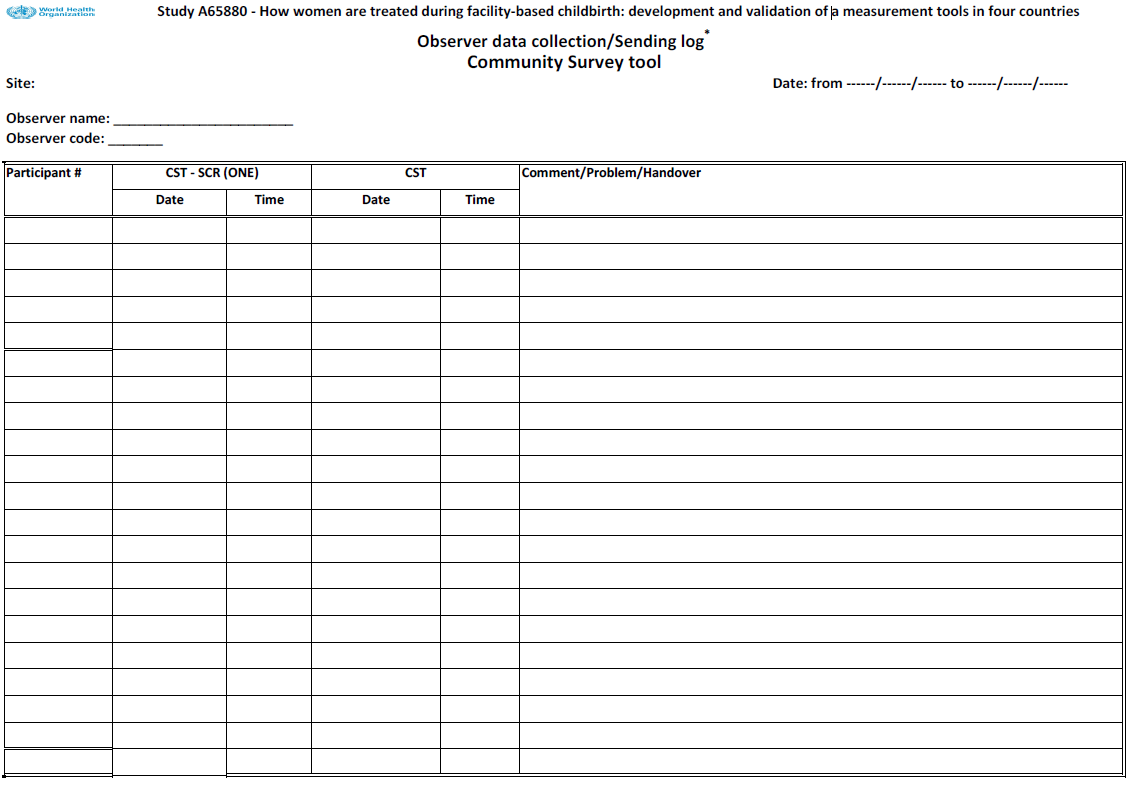 